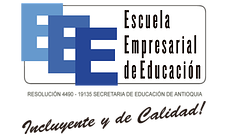 Medellín, Junio 4 de 2015HECTOR ALONDO RUIZBEATRIZ VELÉZFABIO AUGUSTO GARCÍA URREACoordinador AcadémicoEscuela Empresarial de EducaciónCiudadAsunto: GRUPO DE FORMACIÓN TEATRAL. ORIENTACIONES GENERALESLos estudiantes y profesores de la ESCUELA EMPRESARIAL DE  EDUCACIÓN  consientes de la importancia de los procesos culturales, hacen la propuesta de crear un grupo de teatro en el programa EJA bajo los siguientes parámetros.-El grupo estará liderado y bajo la responsabilidad del profesor Nicolás Torres Uribe, del componente social y William Henao estudiante actual.- Sera un grupo propiciador de espacios culturales y de esparcimiento, regidos por la calidad  y compromiso de las personas por parte de quienes lo conforman.-EL grupo contará  con la supervisión y el visto bueno por parte del Sr coordinador FABIO AUGUSTO AGRCÍA URREA -El grupo  estará conformado por estudiantes que voluntariamente acepten la convocatoria hecha por la Escuela Empresarial a través de  su coordinadora y  los líderes del grupo.-El grupo de  teatro, más que pretender actores o actrices, busca incursionar en la creatividad dormida de cada uno a través de las artes escénicas para sumergirnos en un océano de partículas y formulas que enriquecerán nuestra formación personal e integral, originando ciudadanos comprometidos que a su vez generaran escenarios de esparcimiento y reflexión que es uno de los objetivos del proyecto tiempo libre.-El grupo estará  orientado además en demarcar el camino artístico para quienes durante el proceso manifiesten y muestren las ganas de ampliar su horizonte en el escenario (canto, poesía, mimos o danza) y para éstos,(as) se enfatizarán ciertos talleres. -El grupo no persigue en ningún momento fines lucrativos. Por lo que es importante reiterar la fundamentación de esta propuesta lúdico-pedagógica basada en el aprovechamiento del material humano en pro de su propio crecimiento personal.-Más que algo ocasional para los actos cívicos; lo que  la Escuela Empresarial pretende con este grupo humano de actores, es generar los espacios culturales para transmitir y difundir su mensaje institucional  por medio de las artes escénicas y proyectarlo a otros ámbitos. -Inicialmente el grupo tendrá  un ensayo semanal de 1 hora 30 min. De duración como mínimo,  que se podrá incrementar de acuerdo a las necesidades  y las disponibilidad de sus integrantes.OBJETIVOS GENERALESPotenciar el crecimiento personal mediante el entrenamiento de destrezas pertenecientes a todas las áreas de la personalidad: corporal, intelectual, afectiva y social.Formar a las/os participantes en técnica actoral, con el fin de desarrollar en ellas/os la sensibilidad para gozar del arte teatral, tanto desde el punto de vista de participantes aficionados/as como de espectadores/as.OBJETIVOS ESPECÍFICOSEn el plano personal, desde el área psicomotriz:Conocer y dominar tu propio cuerpo, como elemento fundamental del ser humano y animales.Investigar el cuerpo en el espacio y su relación con otro ser.Aprender de las leyes que rigen el movimiento (físico, vocal y expresivo).Conectar cuerpo y mente.Desde el área intelectual:Educar la atención y la percepción.Ejercitar las funciones superiores: concentración, pensamiento, memoria e imaginación.Entrenar en flexibilidad mental y creatividad.Estimular la capacidad crítica.Desde el área afectiva o emocional:Fomentar la autoestima (autoconfianza, desinhibición, retos, etc.)Expresar los sentimientos y liberar tensiones, miedos, frustraciones, etc.Desarrollar la empatía.Explorar el YO SOY (autoconocimiento).Practicar  el autocontrol.Desde el área social:Entrenar el trabajo en equipo (dinámicas cooperativas.)Practicar  habilidades sociales.Establecer lazos afectivos en un grupo cohesionado.Educar el ocio activo.Desde el plano artístico:Adquirir conocimientos teóricos y prácticos sobre el arte teatral.Vivenciar el proceso completo de un montaje teatral.Emplear los distintos lenguajes expresivos.Estimular la competencia estética.CONTENIDOSRECURSOSEn conclusión, a partir de esta propuesta experimental de teatro y teniendo en cuenta que cada área de la misma, será abordada ampliamente, la institución educativa Escuela Empresarial para adultos cede Boston, deberá considerar la posibilidad de las siguientes concesiones:1-	Proporcionar los medios económicos para publicitar la convocatoria al primer taller experimental de teatro, EEE (que someteremos a su consideración)2-	Facilitar un espacio amplio y aireado para dictar los talleres.3-	Concretar la disponibilidad de un componente reproductor de CD. En cada sesión. 4-	Acordar un horario que cubra tres horas como mínimo para los talleres en un solo día de la semana. ( mañana o tarde).5-	Gestionar y garantizar el auxilio de transporte de cada uno de los estudiantes inscritos, al igual que un refrigerio en cada taller.6-	Disponer de un cronograma actualizado de actividades de la institución.FASES DEL PROCESO1. CONVOCATORIA : Esta se desarrollará por medios visuales para lo cual se fijará un afiche con algunas fotografías que se recolectarán en las jornadas.2. CONFORMACIÓN DE GRUPO: Previa difusión de la convocatoria se  citará a reunion onyroductoria donde se acordarán fechas y horas de encuentro, así como la presentación de la propuesta de formación.3. SENSIBILIZACIÓN:  Se desarrollarán montajes teatrales de corta duración.-El grupo de teatro, a manera de taller experimental y carta de presentación propone presentar para el mes de agosto con motivo del día de la Antioqueñidad, la obra en un acto: Se vende una mula del género costumbrista. Adaptación y dirección, William Henao 4. FORMACIÓN: Se desarrollarán encuentros a través de los cuales se fortalecerán  competencias teatrales.5. PRODUCCIÓN: El grupo estará simultaneamente en procesos de formación y construcción de obras teatrales.6.DIFUSIÓN Y PROYECCIÓN: Las obras teatrales se empezarán a  difundir en los programas de la escuela y sus distintas conmemoraciones.  Así mismo en las propuestas de ciudad.Cordialmente,Sandra Patricia Cardales Docente responsable.William Henao, estudiante clei 605, TÉCNICA PSICOCORPORALRegulación del tono y la postura.Coordinación y disociación segmentaria.Equilibrio.Organización espacial y temporal.Movimiento natural y expresivo.Sensorialidad.Capacidades básicas: atención, percepción, observación, imaginación, memoria, razonamiento...TÉCNICA VOCALRespiraciónFonaciónArticulación y dicciónCanto.TÉCNICA INTERPRETATIVAElementos básicos.Improvisación.Juego dramático.Técnicas auxiliares: máscaras, títeres, sombras, cuentacuentos...Estilos de interpretación: naturalismo, expresionismo, mimo, teatro de acción...DRAMATURGIALa trama: planteamiento, nudo y desenlace.El conflicto.El personaje.El tema.El espacio y el tiempo.El lenguaje.MONTAJE TEATRALLa elección del texto.Análisis de mesa:Análisis externo.Lectura comprensiva de la obra.Encuadre.Análisis del contenido: la trama, el tema y los personajes.Estructura externa y estructura interna.División del texto en escenas.Definición estética y estilística.Reparto de papeles.Caracterización de personajes:Caracterización interna.Caracterización externa.Diseño escenográfico o escenotécnico:MONTAJE TEATRALDecorados y mobiliarioMovimiento escénico.Vestuario y maquillaje.Iluminación y sonido.Espacio escénico.Puesta en pie:Montaje de escenas aisladas.Enlace de escenas.Conjunción de elementos escénicos.Representación: publicidad, programas, momentos previos, actuación, valoración crítica...Escuela de Teatro.